	teknolojitasarimdersi.com                                                                                                Öğretmenin Adı Soyadı                                                                                                İMZAteknolojitasarimurundosyasi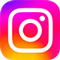 TEKNOLOJİ ve TASARIM DERS PLANITEKNOLOJİ ve TASARIM DERS PLANITEKNOLOJİ ve TASARIM DERS PLANITEKNOLOJİ ve TASARIM DERS PLANITEKNOLOJİ ve TASARIM DERS PLANISINIFLAR8 / A-B-C-D-E-F-G-H8 / A-B-C-D-E-F-G-H8 / A-B-C-D-E-F-G-H7. HaftaSÜRE2 Ders SaatiTarih(23-27) Ekim 2023(23-27) Ekim 2023ÖĞRENME ALANI8. B. TASARIM SÜRECİ VE TANITIM 8. B. TASARIM SÜRECİ VE TANITIM 8. B. TASARIM SÜRECİ VE TANITIM 8. B. TASARIM SÜRECİ VE TANITIM ÜNİTE8. B. 1.  Bilgisayar Destekli Tasarım ve Akıllı Ürünler8. B. 1.  Bilgisayar Destekli Tasarım ve Akıllı Ürünler8. B. 1.  Bilgisayar Destekli Tasarım ve Akıllı Ürünler8. B. 1.  Bilgisayar Destekli Tasarım ve Akıllı ÜrünlerAMAÇBu ünitede öğrencilerin üç boyutlu tasarım bilgisi ve akıllı ürünleri öğrenmeleri amaçlanmaktadır.Bu ünitede öğrencilerin üç boyutlu tasarım bilgisi ve akıllı ürünleri öğrenmeleri amaçlanmaktadır.Bu ünitede öğrencilerin üç boyutlu tasarım bilgisi ve akıllı ürünleri öğrenmeleri amaçlanmaktadır.Bu ünitede öğrencilerin üç boyutlu tasarım bilgisi ve akıllı ürünleri öğrenmeleri amaçlanmaktadır.teknolojitasarimdersi.com
KAZANIMLAR
teknolojitasarimdersi.comTT. 8. B. 1. 2. Taslak çizimlerini bilgisayar yardımıyla üç boyutlu görsellere dönüştürür. Bilgisayar destekli tasarım yapılırken üç boyutlu resim ve grafik işleme yazılımları açıklanarak bu yazılımlardan en az bir tanesi kullanılmak suretiyle görsel oluşturulması üzerinde durulur ve 3D (three dimension / üç boyutlu) yazıcılardan bahsedilir.TT. 8. B. 1. 2. Taslak çizimlerini bilgisayar yardımıyla üç boyutlu görsellere dönüştürür. Bilgisayar destekli tasarım yapılırken üç boyutlu resim ve grafik işleme yazılımları açıklanarak bu yazılımlardan en az bir tanesi kullanılmak suretiyle görsel oluşturulması üzerinde durulur ve 3D (three dimension / üç boyutlu) yazıcılardan bahsedilir.TT. 8. B. 1. 2. Taslak çizimlerini bilgisayar yardımıyla üç boyutlu görsellere dönüştürür. Bilgisayar destekli tasarım yapılırken üç boyutlu resim ve grafik işleme yazılımları açıklanarak bu yazılımlardan en az bir tanesi kullanılmak suretiyle görsel oluşturulması üzerinde durulur ve 3D (three dimension / üç boyutlu) yazıcılardan bahsedilir.TT. 8. B. 1. 2. Taslak çizimlerini bilgisayar yardımıyla üç boyutlu görsellere dönüştürür. Bilgisayar destekli tasarım yapılırken üç boyutlu resim ve grafik işleme yazılımları açıklanarak bu yazılımlardan en az bir tanesi kullanılmak suretiyle görsel oluşturulması üzerinde durulur ve 3D (three dimension / üç boyutlu) yazıcılardan bahsedilir.DEĞERLERDürüstlük, sabır, duyarlılık, arkadaşlık, çevre duyarlılığı, eşitlik, çalışkanlıkDürüstlük, sabır, duyarlılık, arkadaşlık, çevre duyarlılığı, eşitlik, çalışkanlıkDürüstlük, sabır, duyarlılık, arkadaşlık, çevre duyarlılığı, eşitlik, çalışkanlıkDürüstlük, sabır, duyarlılık, arkadaşlık, çevre duyarlılığı, eşitlik, çalışkanlıkTEMEL BECERİLERAna Dilde İletişim, Duyarlılık, Özdenetim, Öğrenmeyi Öğrenme, Sosyal YeterlilikAna Dilde İletişim, Duyarlılık, Özdenetim, Öğrenmeyi Öğrenme, Sosyal YeterlilikAna Dilde İletişim, Duyarlılık, Özdenetim, Öğrenmeyi Öğrenme, Sosyal YeterlilikAna Dilde İletişim, Duyarlılık, Özdenetim, Öğrenmeyi Öğrenme, Sosyal YeterlilikYÖNTEM - TEKNİKLERAnlatım, Soru Cevap, Tartışma, Analiz, SentezAnlatım, Soru Cevap, Tartışma, Analiz, SentezAnlatım, Soru Cevap, Tartışma, Analiz, SentezAnlatım, Soru Cevap, Tartışma, Analiz, SentezARAÇ-GEREÇLERGörsel Sunum Cihazı, (Akıllı tahta / Projeksiyon), Teknoloji Tasarım Ürün Dosyası, İnternetGörsel Sunum Cihazı, (Akıllı tahta / Projeksiyon), Teknoloji Tasarım Ürün Dosyası, İnternetGörsel Sunum Cihazı, (Akıllı tahta / Projeksiyon), Teknoloji Tasarım Ürün Dosyası, İnternetGörsel Sunum Cihazı, (Akıllı tahta / Projeksiyon), Teknoloji Tasarım Ürün Dosyası, İnternetKAVRAM – BİLGİLERArayüz, yazılım, iki boyut, üç boyutArayüz, yazılım, iki boyut, üç boyutArayüz, yazılım, iki boyut, üç boyutArayüz, yazılım, iki boyut, üç boyutGÜVENLİKSınıf / Atölye ortamını elektrik vb güvenlik koşullarının kontrol edilmesi ve eksikliklerinin ilgilileri bildirilerek giderilmesi, Öğrencilerin araç gereçlerinin tercihinde sağlıklı ve tehlikesiz olanların kullanımının sağlanması. Sınıf / Atölye ortamını elektrik vb güvenlik koşullarının kontrol edilmesi ve eksikliklerinin ilgilileri bildirilerek giderilmesi, Öğrencilerin araç gereçlerinin tercihinde sağlıklı ve tehlikesiz olanların kullanımının sağlanması. Sınıf / Atölye ortamını elektrik vb güvenlik koşullarının kontrol edilmesi ve eksikliklerinin ilgilileri bildirilerek giderilmesi, Öğrencilerin araç gereçlerinin tercihinde sağlıklı ve tehlikesiz olanların kullanımının sağlanması. Sınıf / Atölye ortamını elektrik vb güvenlik koşullarının kontrol edilmesi ve eksikliklerinin ilgilileri bildirilerek giderilmesi, Öğrencilerin araç gereçlerinin tercihinde sağlıklı ve tehlikesiz olanların kullanımının sağlanması. teknolojitasarimdersi.comİŞLENİŞteknolojitasarimdersi.comÖğrencilerin ilgisini derse çekmek için dijital oyunlardan sohbete başlanır. İki boyut ve 3 boyut kavramı açıklanır. Öğrencilere iki boyutlu ve üç boyutlu oyunlara örnek vermeleri istenir. Öğrencilere üç boyutlu resim ve grafik işleme programları ile ilgili tanıtım yapıldıktan sonra en basit ve sade ara yüze sahip olan tinkercad ve sketch-up programları hakkında bilgi verilir. Ücretsiz tinkercad programının ücretsiz ve kolay öğrenilebilen bir program olduğu akıllı tahtada açılarak basit uygulamalar ile gösterilir. Sketch-up ve diğer üç boyutlu yazılımlar hakkında da bilgiler verilir. Daha önce 7. Sınıfta bilgisayar destekli tasarımda öğrenmiş oldukları komutlar tekrar hatırlatılır. Öğrencilere uygulatılır. Öğrencilerin akıllı ürün veya inovatif fikrini bilgisayar laboratuvarında veya evlerinde kullanılarak bilgisayar ortamında çizmeleri istenir. Bilgisayar laboratuvarı müsaitse ders bilgisayar laboratuvarında işlenir. Öğrencilere programlarla ilgili eğitim veren ücretsiz sitelere nasıl ulaşabilecekleri anlatılır. Öğrencilerin ilgisini derse çekmek için dijital oyunlardan sohbete başlanır. İki boyut ve 3 boyut kavramı açıklanır. Öğrencilere iki boyutlu ve üç boyutlu oyunlara örnek vermeleri istenir. Öğrencilere üç boyutlu resim ve grafik işleme programları ile ilgili tanıtım yapıldıktan sonra en basit ve sade ara yüze sahip olan tinkercad ve sketch-up programları hakkında bilgi verilir. Ücretsiz tinkercad programının ücretsiz ve kolay öğrenilebilen bir program olduğu akıllı tahtada açılarak basit uygulamalar ile gösterilir. Sketch-up ve diğer üç boyutlu yazılımlar hakkında da bilgiler verilir. Daha önce 7. Sınıfta bilgisayar destekli tasarımda öğrenmiş oldukları komutlar tekrar hatırlatılır. Öğrencilere uygulatılır. Öğrencilerin akıllı ürün veya inovatif fikrini bilgisayar laboratuvarında veya evlerinde kullanılarak bilgisayar ortamında çizmeleri istenir. Bilgisayar laboratuvarı müsaitse ders bilgisayar laboratuvarında işlenir. Öğrencilere programlarla ilgili eğitim veren ücretsiz sitelere nasıl ulaşabilecekleri anlatılır. Öğrencilerin ilgisini derse çekmek için dijital oyunlardan sohbete başlanır. İki boyut ve 3 boyut kavramı açıklanır. Öğrencilere iki boyutlu ve üç boyutlu oyunlara örnek vermeleri istenir. Öğrencilere üç boyutlu resim ve grafik işleme programları ile ilgili tanıtım yapıldıktan sonra en basit ve sade ara yüze sahip olan tinkercad ve sketch-up programları hakkında bilgi verilir. Ücretsiz tinkercad programının ücretsiz ve kolay öğrenilebilen bir program olduğu akıllı tahtada açılarak basit uygulamalar ile gösterilir. Sketch-up ve diğer üç boyutlu yazılımlar hakkında da bilgiler verilir. Daha önce 7. Sınıfta bilgisayar destekli tasarımda öğrenmiş oldukları komutlar tekrar hatırlatılır. Öğrencilere uygulatılır. Öğrencilerin akıllı ürün veya inovatif fikrini bilgisayar laboratuvarında veya evlerinde kullanılarak bilgisayar ortamında çizmeleri istenir. Bilgisayar laboratuvarı müsaitse ders bilgisayar laboratuvarında işlenir. Öğrencilere programlarla ilgili eğitim veren ücretsiz sitelere nasıl ulaşabilecekleri anlatılır. Öğrencilerin ilgisini derse çekmek için dijital oyunlardan sohbete başlanır. İki boyut ve 3 boyut kavramı açıklanır. Öğrencilere iki boyutlu ve üç boyutlu oyunlara örnek vermeleri istenir. Öğrencilere üç boyutlu resim ve grafik işleme programları ile ilgili tanıtım yapıldıktan sonra en basit ve sade ara yüze sahip olan tinkercad ve sketch-up programları hakkında bilgi verilir. Ücretsiz tinkercad programının ücretsiz ve kolay öğrenilebilen bir program olduğu akıllı tahtada açılarak basit uygulamalar ile gösterilir. Sketch-up ve diğer üç boyutlu yazılımlar hakkında da bilgiler verilir. Daha önce 7. Sınıfta bilgisayar destekli tasarımda öğrenmiş oldukları komutlar tekrar hatırlatılır. Öğrencilere uygulatılır. Öğrencilerin akıllı ürün veya inovatif fikrini bilgisayar laboratuvarında veya evlerinde kullanılarak bilgisayar ortamında çizmeleri istenir. Bilgisayar laboratuvarı müsaitse ders bilgisayar laboratuvarında işlenir. Öğrencilere programlarla ilgili eğitim veren ücretsiz sitelere nasıl ulaşabilecekleri anlatılır. DEĞERLENDİRMEPerformans Değerlendirme, yazılı değerlendirme,Performans Değerlendirme, yazılı değerlendirme,Performans Değerlendirme, yazılı değerlendirme,Performans Değerlendirme, yazılı değerlendirme,